Guidelines vedr. behandling af hidrosadenitis suppurativaUdarbejdet for Dansk Dermatologisk SelskabDDS nedsat ad hoc udvalg bestående af følgende medlemmer:Ditte Marie Lindhardt Saunte, Sjællands Universitetshospital, Roskilde (formand)Deirdre Nathalie Dufour, Hudklinikken KalundborgKristian Kofoed, Herlev og Gentofte HospitalMads Kirchheiner Rasmussen, Aarhus Universitets HospitalSimon Francis Thomsen, Bispebjerg og Frederiksberg HospitalKorrespondance:Ditte Marie Lindhardt Saunte: disa@regionsjaelland.dkVersion 1, december  2016. Vedtaget ved DDS mødet d. 28 April 2017.1. Kommissorium og formålUdvalget skal udarbejde retningslinjer for diagnostik, udredning, 	monitorering, stadieinddelt behandling med lokale, systemiske og 	fysiske/kirurgiske behandlingsmetoder og relevant opfølgning ved 	sygdommen hidrosadenitis suppurativa.Internationale guidelines bedes konsulteret i processen.Relevante monitorerings- og registreringsværktøjer bedes specificeret.DDS informationsfolder til patienter med HS bedes udarbejdet som led i 	udvalgets arbejde.Guidelines skal udarbejdes i henhold til GRADE skabelon. 2. Guidelines begrænsningDenne guideline er skrevet på vegne af Dansk Dermatologisk Selskab. Data er baseret på de publikationer, som var tilgængelige ved tilblivelsen af denne guideline. Fremtidige studier kan nødvendiggøre en revision af rekommandationerne. Under særlige omstændigheder kan det være nødvendigt at afvige fra disse retningslinjer.3. IndledningHidrosadenitis suppurativa (HS) er en inflammatorisk sygdom udgående fra den folliculo-pilosebasøse enhed visende sig ved abscesser, noduli, pseudo/dobbelte komedoner, sinus gange, arvæv og keloid dannelse. Den involverer ofte intertriginøse hudområder som axiller, lysker, inframammalt, nates, peri-anogenitalt eller inderlår. Prævalensen anslås at være omkring 1%. HS debuterer efter puberteten, og er ca. 3 gange hyppigere hos kvinder.1–3 Sygdommen er associeret med overvægt og rygning, samt flere co-morbiditeter såsom metabolisk syndrom, inflammatorisk tarmsygdom og spondyloartropati.3 Patienterne har ofte smerter og deres livskvalitet er forringet visende sig ved seksuel dysfunktion, depression, stigmatisering og øget forekomst af arbejdsløshed.3,4 4. Diagnostik Modificerede Dessau kriterier5,6Tre kriterier, der alle skal være til stede for at stille diagnosen hidrosadenitis suppurativa.Typiske læsioner: dybtliggende smertefulde noduli, abscesser, ar, sinusgange, (pseudo) dobbelte komedoner Typisk lokalisation: axil, inframammalt, lyske, perianalt, og / eller natesKronisk og recidiverende. To recidiver indenfor 6 måneder 5. Monitorerings- og registreringsværktøjerFlere forskellige monitoreringsværktøjer har været brugt til at følge behandlingsrespons for HS. Aktuelt pågår en undersøgelse af inter-bedømmer reproducerbarhed for monitoreringsværktøjer.Forfatterne foreslår, at behandlingsrespons både vurderes ud fra forbedring i kliniske parametre (Hidradenitis Suppurativa Clinical Response (HiSCR) eller Sartorius Score) samt patientrapporterede parametre (Dermatology Life Quality Index (DLQI)).7,8 Behandlings indikation for biologisk behandling afgøres ved at benytte Hidradenitis Suppurativa Severity Score System (HS4)9 som kombinerer både kliniske data og DLQI (se venligst appendix 5).Indikation for biologisk behandling: Følgende 2 punkter bør være opfyldt før biologisk behandling påbegyndes:At der er tale om Hurley stadie II/III, vurderet efter værste område og moderat/svær HS ifølge HS4.Utilstrækkelig effekt og/eller bivirkninger ved lokalbehandling samt systemisk behandling. Som systemisk terapi skal der være forsøgt en kombination af rifampicin og clindamycin, eventuelt forudgået af tetracyklinbehandling Monitorering af biologisk behandling: Behandlingsrespons efter 12 uger som kvalificerer til forsat behandling: Fald i DLQI score ≥5 og HiSCR-50 (minimum 50% reduktion af inflammerede noduli/abscesser uden fremkomst af nye abscesser eller inflammerede sinusgange (appendix 5)).10–12 Hvis særlige omstændigheder taler for det, kan biologisk behandling, efter en individuel vurdering, administreres over længere tid, hos patienter, som ikke opnår disse mål for objektiv eller patientrapporteret forbedring efter 12 uger. 6. Topikal behandling 	Det eneste topikale behandlingsmiddel, der er undersøgt i et randomiseret forsøg er clindamycin 1%. Man fandt, at der var en signifikant bedre effekt af clindamycin 1% sammenlignet med placebo efter 2 og 3 måneders behandling hos patienter med lokaliseret Hurley stadie I eller II.13 Topikal antibiotisk behandling af HS kan medføre udvikling af antibiotika resistens, hvorfor det ikke bør anvendes som langtidsbehandling.14 Intralæsionel triamcinolonacetonid 10 mg/ml har været anvendt med succes ved akut forværring med inflammerede noduli og abscesser.15 Resorcinol anvendes til peeling og der er publiceret kasuistikker og case series, der støtter anvendelsen ved HS (appendix 6).16Azelainsyre og topkale retinoider anvendes af mange med effekt, men der er ingen videnskabelig dokumentation for anvendelsen. Det er forfatternes anbefaling, at topikal clindamicin anvendes to gange dagligt i en uge ved forværring. Som vedligeholdelsesbehandling anbefales azelainsyre 15% / 20%, eller resorcinol 15% en gang dagligt. Derudover kan der ved inflammerede noduli og abscesser overvejes intralæsionel triamcinolonacetonid 10 mg/ml 0,2-0,5 (1,0) ml pr. læsion (se venligst apppendix 3).7. Systemisk behandling Graden af evidens for anvendelse af de systemiske behandlinger er lav pga. få studier, hvoraf de fleste er ukontrollerede og kun med et lille antal patienter. Derudover har studierne benyttet forskellige effektmål således, at en sammenligning er vanskelig.3,17–19Af systemiske behandlinger findes der overvejende antiinflammatoriske behandlinger såsom systemisk binyrebarkhormon, ciclosporin og TNF-hæmmere samt behandlinger med antibiotika, eksempelvis tetracyklin eller en kombination af rifampicin og clindamycin. Effekten af antibiotisk behandling er betinget af dels en antibakteriel effekt og dels af en antiinflammatorisk effekt. Systemisk behandling af HS er forbeholdt tilfælde, hvor topikal eller fysisk/kirurgisk behandling alene ikke har tilstrækkelig effekt. Ligesom ved topikal behandling vil der ofte være bedst effekt hos patienter med HS i Hurley stadie I og II. Ved moderate og svære tilfælde (Hurley stadie II og III), hvor de kroniske cikatricielle forandringer er mere udtalte vil man ofte finde, at hverken systemisk eller topikal behandling har tilstrækkelig effekt, og der vil være stor risiko for recidiv, medmindre der kombineres med fysisk/kirurgisk behandling.Ved de moderat til svære tilfælde, Hurley stadie II og III, vil man typisk forsøge topikal behandling kombineret med tetracyklin 500 mg x 2 dgl. i 3 mdr. Hvis dette ikke har tilstrækkelig effekt bør forsøges kombinationsbehandling med rifampicin (300 mg x 2 dgl.) og clindamycin (300 mg x 2 dgl.) i 3 mdr. Ved svær HS, Hurley II og III, vil det ofte være nødvendigt at anvende rifampicin og clindamycin initialt og, hvis dette ikke har effekt forsøge behandling med anti-TNF (adalimumab i HS doseringer eller sekundært infliximab). Det er vigtigt, at disse patienter også vurderes af dermatolog eller kirurg (eks. gynækolog, plastik- eller mave-tarm kirurg) med erfaring i behandling af HS mhp. mulighed for fysisk/kirurgisk intervention sideløbende med den medicinske behandling (Se flow chart).Da evidensen for effekten af behandling med acitretin, isotretionin, dapson, ciclosporin, metformin, prednisolon, colchicin og hormonel terapi, er lav bør disse behandlinger forbeholdes specielle tilfælde, hvor der enten ikke har været tilstrækkelig effekt eller bivirkninger, eller hvor forhold (fx co-morbiditeter) kontraindicerer de ovenfor nævnte behandlinger (se venligst appendix 3).8. Kirurgiske og fysiske behandlinger Kirurgisk behandling af HS inkluderer lokal og ’bred’ excision, incision, drænage og deroofing. Efter operationen kan området lukkes ved primær suturering, lades åbent til sekundær heling eller lukkes ved rekonstruktion med transpositions lap eller hudtransplantat. Kirurgisk metode vælges ud fra lokalisation, størrelse af det afficerede område, tilgængelig teknik og ud fra patientens ønsker. Recidivrater er vist i appendix 4. Incision og drænage frarådes som behandling, da recidiv frekvensen er høj (op til 100%).20 Deroofing er en teknik, hvor låget (roof) i læsionen fjernes kirurgisk og bunden i læsionen efterlades til sekundær heling. Et systematisk review og metaanalyse fandt lavere recidiv rate ved ‘bred’ excision med anvendelse af lap-plastikker eller hudtransplantation.21 Der findes ingen studier, som har undersøgt hvornår man skal udføre kirurgi eller hvilken kirurgisk procedure, der er mest egnet.22 Komplikationer til kirurgi kan være blødning, infektion, nervepåvirkning, recidiv og arvæv med bevægeindskrænkning (striktur). HS er en inflammatorisk lidelse, hvorfor nye studier kombinerer kirurgiske teknikker med medicinsk behandling.Laser og anden fysisk behandling af HS omfatter behandling med CO2 laser, der udføres som en kirurgisk exicision af stationære HS læsioner og Nd:YAG laser samt Intense Pulsed Light (IPL), hvor behandlingsmålet er destruktion af hårsækken og dermed elimination af den follikulære okklusion og hyperkeratose, der udgør en del af patogensen ved udvikling af HS.23 CO2 laser kan anvendes til Hurley stadie I – III. Der anvendes 2 forskellige operations metoder: En hvor laseren virker som en ’kniv’ og det afficerede væv excideres ’en bloc’24–26 og en anden metode, hvor laseren anvendes til evaporation af afficeret væv.27–33 Sårene efterlades til opheling fra sårbund (by secondary intention). Long pulsed 1064 Nd:Yag laser og IPL anvendes til behandling af Hurley stadie II / III. Begge metoder er non-invasive og udføres med anvendelse af hårfjernings modus.23,34,35,36,37 Både Nd: YAG laser og IPL behandling forgår ambulant, og der er ikke behov for efterfølgende indlæggelse eller sygemelding. Bivirkning i form af let til moderat smerte under behandlingen og let efterfølgende erytem er almindeligt. Fotodynamisk terapi (PDT) og IPL er forsat på eksperimentel basis (appendix 3).38–42 9. Væsentlige nøgle- og oversigtsreferencerZouboulis CC, Desai N, Emtestam L, et al. European S1 guideline for the treatment of hidradenitis suppurativa/acne inversa. J Eur Acad Dermatol Venereol. 2015 Apr;29(4):619-44.Gulliver W, Zouboulis CC, Prens E, Jemec GBE, Tzellos T. Evidence-based approach to the treatment of hidradenitis suppurativa/acne inversa, based on the European guidelines for hidradenitis suppurativa. Rev Endocr Metab Disord. 2016 Sep;17(3):343-351.Jemec GB. Clincal practice. Hidradenitis suppurativa. N Engl. J Med. 2012 Jan 12;366(2):158-64. Ingram JR, Woo PN, Chua SL, Ormerod AD, Desai N, Kai AC, Hood K, Burton T, Kerdel F, Garner SE, Piguet V.  Interventions for hidradenitis suppurativa.Cochrane Database Syst Rev. 2015 May;174(5):970-8.Saunte DM, Lapins J. Lasers and Intense Pulsed Light Hidradenitis Suppurativa. Dermatol Clin. 2016 Jan;34(1):111-9.Scheinfeld N. The use of photodynamic therapy to treat hidradenitis suppurativa a review and critical analysis Dermatol Online J. 2015 Jan 15;21(1)Andersen R, Jemec GB. New treatment strategies for hidradenitis suppurativa. Drugs Today (Barc) 2016 Aug;52(8):439-451Kimball AB, Okun MM, Williams DA et al. Two Phase 3Trials of Adalimumab for Hidradenitis Suppurativa. N Engl J Med. 2016 Aug 4;375(5):422-3410.Guideline flowchart Appendix 1: Definition på GRADE og kvalitet af evidens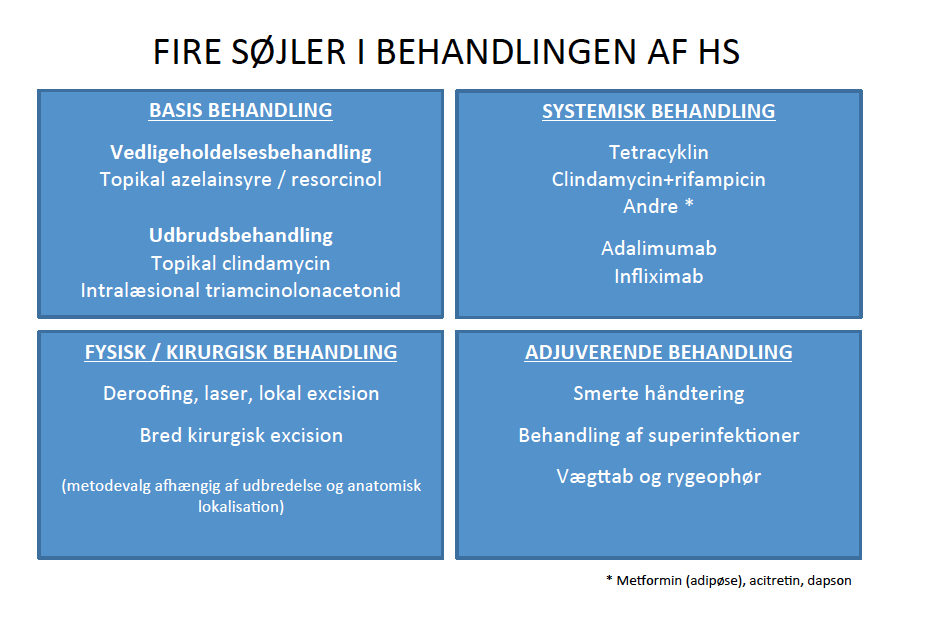 Definition på GRADEKvalitet af evidensAppendix 2: Oversigt over karakteristika for behandlingsinterventionerAppendix 3: Skemaer med oversigt over eksisterende evidens for behandlingsinterventionerA: Lokal behandlingerB: Systemisk terapiC: Kirurgi og fysiske behandlingerAppendix 4: Recidiv rater ved kirurgiske indgreb Ifølge et systematisk review og metaanalyse af Mehdizadeh et al (2016)21Appendix 5: MonitoreringsværkstøjHurley stadieStadie I: En eller flere noduli UDEN sinusgange eller arvævsdannelse.Stadie II: En eller flere recidiverende noduli / abscesser med større mellemrum og med sinusgange og spontan (ikke kirurgisk) ardannelse.Stadie III: Flere forbundne sinusgange og noduli/abscesser på hele det afficerede område.Hidradenitis Suppurativa Severity Score System (HS4)9Mild HS:      a) 1 anatomisk lokalisation involveret ELLER ≤ 4 aktive inflammatorske 		læsioner (inflammerede noduli eller abscesser) 	OG                   b) DLQI ≤10 point Moderate HS: 	a) 2 eller flere anatomiske lokalisationer ELLER 5-9 aktive inflammatoriske  	læsioner (inflammerede noduli, abscesser eller suppurerende sinus)                    OG                   b) DLQI ≥10 eller ≤ 20 pointSvær HS:   a) 2 eller flere anatomiske lokalisationer OG 10 ≥ aktive inflammatoriske  	læsioner (inflammerede noduli, abscesser eller suppuerende sinus) 	OG                    b) DLQI ≥20 pointHidradenitis Suppurativa Clinical Response (HiSCR)HiSCR er defineret ud fra status baseret på sværhedsgrad og antallet af abscesser, inflammatoriske noduli og drænende sinusgange. Man opnår HiSCR-50 hvis1. Mindst 50 % reduktion i abscesser og noduli2. Ingen stigning i antallet af abscesser3. Ingen stigning i antal drænende sinusgangeDLQI ScoreRef. © Finlay AY, Khan GK. 1994/Zachariae et al. 2000 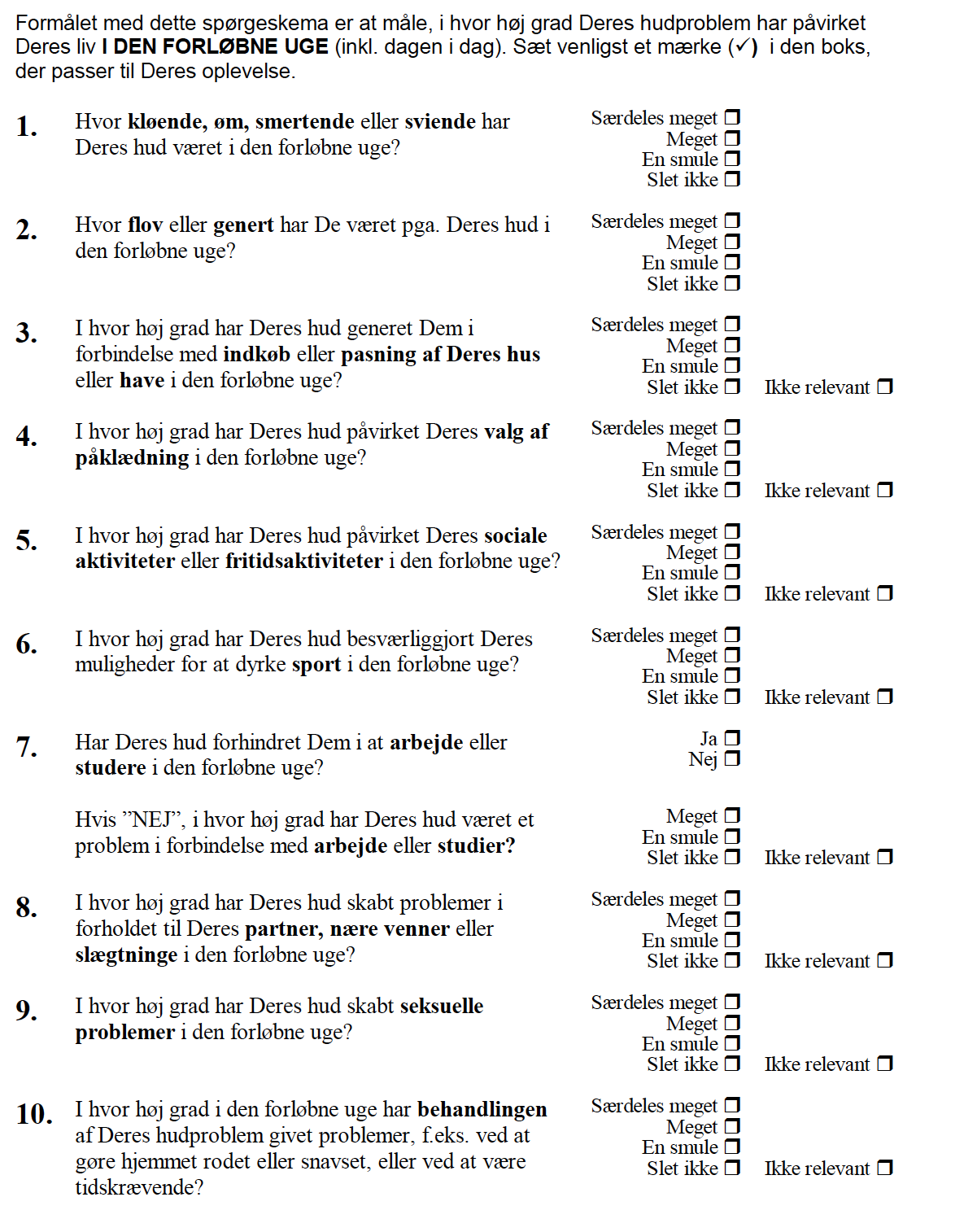 Point ved score: 3: Særdeles meget, 2: Meget, 1: En smule, 0: Slet ikkeAppendix 6: Magistrel behandlingResorcinol salve (i krukker af 30 g):Resorcinol 		15 gGlycerol 85%	30 gParaffin, gul blød	55 gAnvendes forebyggende 1 x dagligt, ved opblussen x 2-3 dagligtProduceres Regionsapoteket RO, Region Sjællland. Appendix 7: HabilitetserklæringerDe anførte habilitetserklæringer gælder samarbejdsrelationer fra udvalgsarbejdet begyndte d. 7/6 2016 indtil 1. januar 2017 (fremgår af Sundhedsstyrelsens hjemmeside og ved personlige oplysninger fra udvalgets medlemmer).Appendix 8: Litteraturliste1	Jemec GBE, Kimball AB. Hidradenitis suppurativa: Epidemiology and scope of the problem. J Am Acad Dermatol 2015; 73:S4-7.2	Ingram JR, Ingram JR. Hidradenitis suppurativa: an update. Clin Med 2016; 16:70–3.3	Zouboulis CC, Desai N, Emtestam L, et al. European S1 guideline for the treatment of hidradenitis suppurativa/acne inversa. J Eur Acad Dermatol Venereol 2015. doi:10.1111/jdv.12966.4	Theut Riis P, Thorlacius L, Knudsen EL, Jemec GBE. A pilot study of unemployment in Hidradenitis Suppurativa Patients in Denmark. Br J Dermatol 2016. doi:10.1111/bjd.14922.5	van der Zee HH, Jemec GBE. New insights into the diagnosis of hidradenitis suppurativa: Clinical presentations and phenotypes. J Am Acad Dermatol 2015; 73:S23-6.6	Revuz JE, Jemec GBE. Diagnosing Hidradenitis Suppurativa. Dermatol Clin 2016; 34:1–5.7	Kimball AB, Sobell JM, Zouboulis CC, et al. HiSCR (Hidradenitis Suppurativa Clinical Response): a novel clinical endpoint to evaluate therapeutic outcomes in patients with hidradenitis suppurativa from the placebo-controlled portion of a phase 2 adalimumab study. J Eur Acad Dermatol Venereol 2016; 30:989–94.8	Basra MKA, Salek MS, Camilleri L, et al. Determining the minimal clinically important difference and responsiveness of the Dermatology Life Quality Index (DLQI): further data. Dermatology 2015; 230:27–33.9	Zouboulis CC, Alavi A, Bettoli V, et al. Hidradenitis suppurativa severity score system (HS4): preliminary results. Exp Dermatol 2016; 25:5.10	Strand V, Fiorentino D, Hu C, et al. Improvements in patient-reported outcomes with apremilast, an oral phosphodiesterase 4 inhibitor, in the treatment of moderate to severe psoriasis: results from a phase IIb randomized, controlled study. Health Qual Life Outcomes 2013; 11:82.11	Shikiar R, Willian M, Okun MM, et al. The validity and responsiveness of three quality of life measures in the assessment of psoriasis patients: results of a phase II study. Health Qual Life Outcomes 2006; 4:71.12	Kimball AB, Okun MM, Williams DA, et al. Two Phase 3 Trials of Adalimumab for Hidradenitis Suppurativa. N Engl J Med 2016; 375:422–34.13	Clemmensen OJ. Topical treatment of hidradenitis suppurativa with clindamycin. Int J Dermatol 1983; 22:325–8.14	Fischer AH, Haskin A, Okoye GA. Patterns of antimicrobial resistance in lesions of hidradenitis suppurativa. J Am Acad Dermatol 2016. doi:10.1016/j.jaad.2016.08.001.15	Riis PT, Boer J, Prens EP, et al. Intralesional triamcinolone for flares of hidradenitis suppurativa (HS): A case series. J Am Acad Dermatol 2016. doi:10.1016/j.jaad.2016.06.049.16	Boer J, Jemec G. Resorcinol peels as a possible self-treatment of painful nodules in hidradenitis suppurativa. Clin Exp Dermatol 2010; Jan;35:3–40.17	Blok JL, van Hattem S, Jonkman MF, Horváth B. Systemic therapy with immunosuppressive agents and retinoids in hidradenitis suppurativa: a systematic review. Br J Dermatol 2013; 168:243–52.18	Gulliver W, Zouboulis CC, Prens E, et al. Evidence-based approach to the treatment of hidradenitis suppurativa/acne inversa, based on the European guidelines for hidradenitis suppurativa. Rev Endocr Metab Disord 2016. doi:10.1007/s11154-016-9328-5.19	Ingram JR, Woo PN, Chua SL, et al. Interventions for hidradenitis suppurativa: a Cochrane systematic review incorporating GRADE assessment of evidence quality. Br J Dermatol 2016; 174:970–8.20	Hover AJ. Treatment Modality for Preventing Recurrence of Hidradenitis Suppurativa. ournal Dermatology Nurses’ Assoc 2013; 5:204–12.21	Mehdizadeh A, Hazen PG, Bechara FG, et al. Recurrence of hidradenitis suppurativa after surgical management: A systematic review and meta-analysis. J Am Acad Dermatol 2015; 73:S70-7.22	Ingram JR, Woo P-N, Chua SL, et al. Interventions for hidradenitis suppurativa. Cochrane database Syst Rev 2015; :CD010081.23	Mahmoud BH, Tierney E, Hexsel CL, et al. Prospective controlled clinical and histopathologic study of hidradenitis suppurativa treated with the long-pulsed neodymium:yttrium-aluminium-garnet laser. J Am Acad Dermatol 2010; 62:637–45.24	Madan V, Hindle E, Hussain W, August PJ. Outcomes of treatment of nine cases of recalcitrant severe hidradenitis suppurativa with carbon dioxide laser. Br J Dermatol 2008; 159:1309–14.25	Hazen PG, Hazen BP. Hidradenitis suppurativa: successful treatment using carbon dioxide laser excision and marsupialization. Dermatol Surg 2010; 36:208–13.26	Finley EM, Ratz JL. Treatment of hidradenitis suppurativa with carbon dioxide laser excision and second-intention healing. J Am Acad Dermatol 1996; 34:465–9.27	Lapins J, Sartorius K, Emtestam L. Scanner-assisted carbon dioxide laser surgery: a retrospective follow-up study of patients with hidradenitis suppurativa. J Am Acad Dermatol 2002; 47:280–5.28	Lapins J, Marcusson JA, Emtestam L. Surgical treatment of chronic hidradenitis suppurativa: CO2 laser stripping-secondary intention technique. Br J Dermatol 1994; 131:551–6.29	Saunte DM, Lapins J. Lasers and Intense Pulsed Light Hidradenitis Suppurativa. Dermatol Clin 2016; 34:111–9.30	Dalrymple JC, Monaghan JM. Treatment of hidradenitis suppurativa with the carbon dioxide laser. Br J Surg 1987; 74:420.31	Sherman AI, Reid R. CO2 laser for suppurative hidradenitis of the vulva. J Reprod Med 1991; 36:113–7.32	Natarajan K, Srinivas CR, Thomas M, et al. Hidradenitis suppurativa treated with carbon dioxide laser followed by split skin thickness graft. Indian J Dermatol Venereol Leprol; 80:376–8.33	Mikkelsen PR, Dufour DN, Zarchi K, Jemec GBE. Recurrence Rate and Patient Satisfaction of CO2 Laser Evaporation of Lesions in Patients With Hidradenitis Suppurativa: A Retrospective Study. Dermatol Surg 2015; 41:255–60.34	Xu LY, Wright DR, Mahmoud BH, et al. Histopathologic study of hidradenitis suppurativa following long-pulsed 1064-nm Nd:YAG laser treatment. Arch Dermatol 2011; 147:21–8.35	Tierney E, Mahmoud BH, Hexsel C, et al. Randomized control trial for the treatment of hidradenitis suppurativa with a neodymium-doped yttrium aluminium garnet laser. Dermatol Surg 2009; 35:1188–98.36	Piccolo D, Di Marcantonio D, Crisman G, et al. Unconventional use of intense pulsed light. Biomed Res Int 2014; 2014:618206.37	Highton L, Chan W-Y, Khwaja N, Laitung JKG. Treatment of hidradenitis suppurativa with intense pulsed light: a prospective study. Plast Reconstr Surg 2011; 128:459–65.38	Gold M, Bridges TM, Bradshaw VL, Boring M. ALA-PDT and blue light therapy for hidradenitis suppurativa. J Drugs Dermatol; 3:S32-5.39	Strauss RM, Pollock B, Stables GI, et al. Photodynamic therapy using aminolaevulinic acid does not lead to clinical improvement in hidradenitis suppurativa. Br J Dermatol 2005; 152:803–4.40	Sotiriou E, Apalla Z, Maliamani F, Ioannides D. Treatment of recalcitrant hidradenitis suppurativa with photodynamic therapy: report of five cases. Clin Exp Dermatol 2009; 34:e235–6.41	Schweiger ES, Riddle CC, Aires DJ. Treatment of hidradenitis suppurativa by photodynamic therapy with aminolevulinic acid: preliminary results. J Drugs Dermatol 2011; 10:381–6.42	Scheinfeld N. The use of photodynamic therapy to treat hidradenitis suppurativa a review and critical analysis. Dermatol Online J 2015; 21.URL http://www.ncbi.nlm.nih.gov/pubmed/25612117 [accessed on 1 December 2016].43	Jemec GB, Wendelboe P. Topical clindamycin versus systemic tetracycline in the treatment of hidradenitis suppurativa. J Am Acad Dermatol 1998; 39:971–4.44	Cassano N, Alessandrini G, Mastrolonardo M, Vena GA. Peeling agents: toxicological and allergological aspects. J Eur Acad Dermatol Venereol 1999; 13:14–23.45	Boer J, Nazary M. Long-term results of acitretin therapy for hidradenitis suppurativa. Is acne inversa also a misnomer? Br J Dermatol 2011; 164:170–5.46	Matusiak Ł, Bieniek A, Szepietowski JC. Acitretin treatment for hidradenitis suppurativa: a prospective series of 17 patients. Br J Dermatol 2014; 171:170–4.47	Scheman AJ. Nodulocystic acne and hidradenitis suppurativa treated with acitretin: a case report. Cutis 2002; 69:287–8.48	Kimball AB, Kerdel F, Adams D, et al. Summaries for patients. Adalimumab for the treatment of hidradenitis suppurativa. Ann Intern Med 2012; 157:I-50.49	Miller I, Lynggaard CD, Lophaven S, et al. A double-blind placebo-controlled randomized trial of adalimumab in the treatment of hidradenitis suppurativa. Br J Dermatol 2011; 165:391–8.50	Tzanetakou V, Kanni T, Giatrakou S, et al. Safety and Efficacy of Anakinra in Severe Hidradenitis Suppurativa. JAMA Dermatology 2016; 152:52.51	van der Zee HH, Prens EP. The Anti-Inflammatory Drug Colchicine Lacks Efficacy in Hidradenitis Suppurativa. Dermatology 2011; 223:169–73.52	Mortimer PS, Dawber RP, Gales MA, Moore RA. A double-blind controlled cross-over trial of cyproterone acetate in females with hidradenitis suppurativa. Br J Dermatol 1986; 115:263–8.53	Sawers RS, Randall VA, Ebling FJ. Control of hidradenitis suppurativa in women using combined antiandrogen (cyproterone acetate) and oestrogen therapy. Br J Dermatol 1986; 115:269–74.54	Gupta AK, Ellis CN, Nickoloff BJ, et al. Oral cyclosporine in the treatment of inflammatory and noninflammatory dermatoses. A clinical and immunopathologic analysis. Arch Dermatol 1990; 126:339–50.55	Rose RF, Goodfield MJD, Clark SM. Treatment of recalcitrant hidradenitis suppurativa with oral ciclosporin. Clin Exp Dermatol 2006; 31:154–5.56	Buckley DA, Rogers S. Cyclosporin-responsive hidradenitis suppurativa. J R Soc Med 1995; 88:289P–290P.57	Bianchi L, Hansel K, Stingeni L. Recalcitrant severe hidradenitis suppurativa successfully treated with cyclosporine A. J Am Acad Dermatol 2012; 67:e278–9.58	Anderson MD, Zauli S, Bettoli V, et al. Cyclosporine treatment of severe Hidradenitis suppurativa--A case series. J Dermatolog Treat 2016; 27:247–50.59	Mendonça C, Griffiths C. Clindamycin and rifampicin combination therapy for hidradenitis suppurativa. Br J Dermatol 2006; May;154:977–8.60	Gener G, Canoui-Poitrine F, Revuz J, et al. Combination therapy with clindamycin and rifampicin for hidradenitis suppurativa: a series of 116 consecutive patients. Dermatology 2009; 219:148–54.61	van der Zee H, Boer J, Prens E, Jemec G. The effect of combined treatment with oral clindamycin and oral rifampicin in patients with hidradenitis suppurativa. Dermatology 2009; 219:143–7.62	Bettoli V, Zauli S, Borghi A, et al. Oral clindamycin and rifampicin in the treatment of hidradenitis suppurativa-acne inversa: a prospective study on 23 patients. J Eur Acad Dermatol Venereol 2014; 28:125–6.63	Dessinioti C, Zisimou C, Tzanetakou V, et al. Oral clindamycin and rifampicin combination therapy for hidradenitis suppurativa: a prospective study and 1-year follow-up. Clin Exp Dermatol 2016. doi:10.1111/ced.12933.64	Kaur MR, Lewis HM. Hidradenitis suppurativa treated with dapsone: A case series of five patients. J Dermatolog Treat 2006; 17:211–3.65	Yazdanyar S, Boer J, Ingvarsson G, et al. Dapsone therapy for hidradenitis suppurativa: a series of 24 patients. Dermatology 2011; 222:342–6.66	Hofer T, Itin PH. [Acne inversa: a dapsone-sensitive dermatosis]. Hautarzt 2001; 52:989–92.67	Adams DR, Yankura JA, Fogelberg AC, Anderson BE. Treatment of Hidradenitis Suppurativa With Etanercept Injection. Arch Dermatol 2010; 146:501–4.68	Grant A, Gonzalez T, Montgomery MO, et al. Infliximab therapy for patients with moderate to severe hidradenitis suppurativa: a randomized, double-blind, placebo-controlled crossover trial. J Am Acad Dermatol 2010; 62:205–17.69	Soria A, Canoui-Poitrine F, Wolkenstein P, et al. Absence of efficacy of oral isotretinoin in hidradenitis suppurativa: a retrospective study based on patients’ outcome assessment. Dermatology 2009; 218:134–5.70	Boer J, van Gemert MJ. Long-term results of isotretinoin in the treatment of 68 patients with hidradenitis suppurativa. J Am Acad Dermatol 1999; 40:73–6.71	Dicken CH, Powell ST, Spear KL. Evaluation of isotretinoin treatment of hidradenitis suppurativa. J Am Acad Dermatol 1984; 11:500–2.72	Norris JF, Cunliffe WJ. Failure of treatment of familial widespread hidradenitis suppurativa with isotretinoin. Clin Exp Dermatol 1986; 11:579–83.73	Arun B, Loffeld A. Long-standing hidradenitis suppurativa treated effectively with metformin. Clin Exp Dermatol 2009; 34:920–1.74	Verdolini R, Clayton N, Smith A, et al. Metformin for the treatment of hidradenitis suppurativa: a little help along the way. J Eur Acad Dermatology Venereol 2013; 27:1101–8.75	DANTO JL. Preliminary studies of the effect of hydrocortisone on hidradenitis suppurativa. J Invest Dermatol 1958; 31:299–300.76	Blok JL, Li K, Brodmerkel C, et al. Ustekinumab in hidradenitis suppurativa: clinical results and a search for potential biomarkers in serum. Br J Dermatol 2016; 174:839–46.77	van Rappard DC, Leenarts MFE, Meijerink-van ‘t Oost L, Mekkes JR. Comparing treatment outcome of infliximab and adalimumab in patients with severe hidradenitis suppurativa. J Dermatolog Treat 2012; 23:284–9.78	Ritz JP, Runkel N, Haier J, Buhr HJ. Extent of surgery and recurrence rate of hidradenitis suppurativa. Int J Colorectal Dis 1998; 13:164–8.79	Mandal A, Watson J. Experience with different treatment modules in hidradenitis suppuritiva: a study of 106 cases. Surgeon 2005; 3:23–6.80	van der Zee HH, Prens EP, Boer J. Deroofing: a tissue-saving surgical technique for the treatment of mild to moderate hidradenitis suppurativa lesions. J Am Acad Dermatol 2010; 63:475–80.81	Janse I, Bieniek A, Horváth B, Matusiak Ł. Surgical Procedures in Hidradenitis Suppurativa. Dermatol Clin 2016; 34:97–109.82	Blok JL, Boersma M, Terra JB, et al. Surgery under general anaesthesia in severe hidradenitis suppurativa: a study of 363 primary operations in 113 patients. J Eur Acad Dermatol Venereol 2015; 29:1590–7.83	Janse IC, Hellinga J, Blok JL, et al. Skin-Tissue-sparing Excision with Electrosurgical Peeling: A Case Series in Hidradenitis Suppurativa. Acta Derm Venereol 2016; 96:390–1.84	Mehdizadeh A, Hazen PG, Bechara FG, et al. Recurrence of hidradenitis suppurativa after surgical management: A systematic review and meta-analysis. J Am Acad Dermatol 2015; 73:S70-7.85	Kohorst JJ, Baum CL, Otley CC, et al. Surgical Management of Hidradenitis Suppurativa: Outcomes of 590 Consecutive Patients. Dermatol Surg 2016; 42:1030–40.86	Mahmoud BH, Tierney E, Hexsel CL, et al. Prospective controlled clinical and histopathologic study of hidradenitis suppurativa treated with the long-pulsed neodymium:yttrium-aluminium-garnet laser. J Am Acad Dermatol 2010; 62:637–45.87	Sotiriou E, Apalla Z, Maliamani F, Ioannides D. Treatment of recalcitrant hidradenitis suppurativa with photodynamic therapy: report of five cases. Clin Exp Dermatol 2009; 34:e235–6.88	Scheinfeld N. The use of photodynamic therapy to treat hidradenitis suppurativa a review and critical analysis. Dermatol Online J 2015; 21.URL http://www.ncbi.nlm.nih.gov/pubmed/25612117 [accessed on 2 December 2016].1.Stærk rekommandationDe fleste patienter bør modtageinterventionen2. Svag rekommandationPatienter får mulighed for interventionen, menbeslutningen tages individuelt3. Ingen rekommandationIndividuel beslutningAHøj kvalitet; ex: flere mindre randomiserede kliniske studier med foreneligeresultater, metaanalyser, et stort randomiseret studieBModerat kvalitet; ex: mindre randomiserede kliniske studier, prospektive studier meddivergente resultater, andre gode prospektive studier, gode storeretrospektive studier med kontrolgrupperCLav kvalitet; ex: retrospektive studier uden kontroller, andre små studierDMeget lav kvalitet; ex: kasuistikker, ekspert udtalelser, lærebøger, vanlig praksis påområdetInterventionFordeleUlemperEgnet patientRekommandation/evidensLokal behandlingerLokal behandlingerLokal behandlingerLokal behandlingerLokal behandlingerAzelainsyre 15-20%Få bivirkningerKan anvendes i lang tid Sviende og brændende fornemmelse i huden Ikke effekt ved flares Hurley stadie I-II vedligeholdelses behandling1/2 DClindamycin 1%Få bivirkningerKan anvendes som anfaldsbehandling  Riskio for resistens udviklingHurley stadie I-II med flares 1 BResorcinol 15%Få bivirkninger Kan anvendes som langtidsbehandlingSviende og brændende fornemmelse i huden Skal fremstilles magistrelt (se appendix 6) Hurley stadie I-II vedligeholdelses behandling1 CTriamcinolonacetonid 10mg/ml(Intralæsionel)Få bivirkningerHurtig effekt Læge administreretSmerter ved injektionIngen forebyggende effektHurley stadie I-IIIInflammerede noduli og abscesser1/2 CSystemisk terapiSystemisk terapiSystemisk terapiSystemisk terapiSystemisk terapiAcitretin (Neotigason)Kan anvendes i lang tidTeratogenicitetBivirkningsprofilHurley stadie II-III2 CAdalimumabKan anvendes i lang tidHospitalsadministreretHurley stadie II-IIIVed indikation for biologisk behandling1 AAnakinraKan anvendes i lang tidHospitalsadministreretVed manglende effekt og bivirkninger af anden biologisk behandling3 BColchicinKan anvendes i lang tidIkke dokumentation for effektHurley stadie II-III3 DCyproteronacetat, ethinylestradiol (Diane mite®)Kan anvendes i lang tid(Kan med fordel kombineres med anden behandling, hvor anti-konception bør anvendes.)Risiko for i sjældne tilfælde at udvikle levertumor og tromboemboliHurley stadie II-IIIKun kvinder2 BCyproteronacetate (Androcur®)Kan anvendes i lang tidBivirkninger betinget af anti-androgen virkningHurley stadie II-IIIKun kvinder3 DClindamycin og RifampicinOfte god effekt og langvarig remissionDyr behandling Farvning af urin, tårer og spyt Risiko for resistensudviklingHurley stadie II-III med suppuration1 BEtanerceptKan anvendes i lang tidManglende effektHurley stadie II-III3 BDapsonKan anvendes i lang tidBivirkningsprofilHurley stadie II-III2 CInfliximabKan anvendes i lang tidHospitalsadministreretVed manglende effekt og/eller bivirkninger af adalimumab behandling1/2 BIsotretinoinVed behandling af acne hos pt’er med HSTeratogenicitetBivirkningsprofilHurley stadie II-III3 CMetforminKan anvendes i lang tidKan med fordel anvendes samtidig med anden systemisk terapiHusk seponering før røntgen kontrast Kontrol af vitamin B12 årligtBivirkningsprofilHurley stadie I-IIIOvervægtige2 BPrednisolonHurtig antiinflammatorisk effektBør ikke anvendes som langtidsbehandling pga. bivirkningerKan i specielle tilfælde anvendes kortvarigtHurley stadie II-III3 DTetracyklinTolereres godtRisiko for resistensudviklingHurley stadie I-IImed flares1/2 BUstekinumabKan anvendes i lang tidHospitalsadministreretHurley stadie II-IIIVed manglende effekt og bivirkninger af anden biologisk behandling3 BKirurgi og fysiske behandlingerKirurgi og fysiske behandlingerKirurgi og fysiske behandlingerKirurgi og fysiske behandlingerKirurgi og fysiske behandlingerLokal excision med primær suturKan foregå ambulantRecidiv frekvens 34%-70% Risiko for sutur bristning, postoperativ blødning og infektionStationær(e) sinusgang(e)  Hurley stadie I-II2 C‘Skin-Tissue-saving Excision with Electrosurgical Peeling’(STEEP)Kan foregå ambulant i lokal anæstesi VævsbesparendeRecidiv frekvens  3.7-50%. Risko for hypergranulering, blødning, infektion, arvæv (kontraktur), og nerveskadeStationær(e) sinusgang(e)  Hurley stadie I/II1/2 CDeroofingSimpel vævsbesparende procedure, hurtig re-epiteliaseringen Kan foregå ambulant i lokal anæstesiLokal recidiv er ca. 4-17% Risko for infektion, blødning etc.Stationær(e) sinusgang(e)Hurley I/II1/2  CRadikal operationLav recidiv rate (13% (CI 5-22%))Risiko for arvæv, infektion, og blødning. Længerevarende indlæggelseStationær(e) sinusgang(e)  Hurley II/III1/2 BCO2 laserKan foregå ambulant i LAPostoperativ sygemeldingStationære velafgrænsede læsioner1 BNd: YagKan foregå ambulant Ømhed, erytemRecidiverende velafgrænsede læsioner2 CIPLKan foregå ambulant Ømhed, erytemRecidiverende velafgrænsede læsioner3 CTopikal clindamycin Topikal clindamycin Kvalitet evidens – sæt 1 krydsKvalitet evidens – sæt 1 krydsA: Høj kvalitet; ex: flere mindre randomiserede kliniske studier med forenelige resultater, metaanalyser, et stort randomiseret studieXB: Moderat kvalitet; ex: mindre randomiserede kliniske studier, prospektive studier meddivergente resultater, andre gode prospektive studier, gode store retrospektive studiermed kontrolgrupperC: Lav kvalitet; ex: retrospektive studier uden kontroller, andre små studierD: Meget lav kvalitet; ex: kasuistikker, ekspert udtalelser, lærebøger, vanlig praksis påOmrådetVæsentligste ref (max 5)Væsentligste ref (max 5)Clemmensen OJ. Topical treatment of hidradenitis suppurativa with clindamycin. Int J Dermatol. 1983.13Jemec GB, Wendelboe P. Topical clindamycin versus systemic tetracycline in the treatment of hidradenitis suppurativa. J Am Acad Dermatol. 1998.43Væsentligste konklusioner:Væsentligste konklusioner:Clindamycin er testet i et dobbelt-blindet randomiseret forsøg på 30 patienter med Hurley stadie I og mild stadie II-sygdom. Effekten blev overvejende observeret på overfladiske læsioner dvs. folliculitis, papler og pustler. Effekten på dybe læsioner dvs. knuder og abscesser var meget lav. Der blev ikke observeret bivirkninger.Topicalt clindamycin er sammenlignet med oralt tetracyclin på 46 patienter med Hurley stadie I og mild stadie II-sygdom. Der var ingen forskel i smerte, antal HS læsioner den lægelige vurdering af effekt mellem de to grupper. Begge studier er udført i Danmark Topikal resorcinolTopikal resorcinolKvalitet evidens – sæt 1 krydsKvalitet evidens – sæt 1 krydsA: Høj kvalitet; ex: flere mindre randomiserede kliniske studier med forenelige resultater, metaanalyser, et stort randomiseret studieB: Moderat kvalitet; ex: mindre randomiserede kliniske studier, prospektive studier meddivergente resultater, andre gode prospektive studier, gode store retrospektive studiermed kontrolgrupperXC: Lav kvalitet; ex: retrospektive studier uden kontroller, andre små studierD: Meget lav kvalitet; ex: kasuistikker, ekspert udtalelser, lærebøger, vanlig praksis påOmrådetVæsentligste ref (max 5)Væsentligste ref (max 5)Boer J, Jemec GB. Resorcinol peels as a possible self-treatment of painful nodules in hidradenitis suppurativa. Clin Exp Dermatol 2010.16Cassano N, Alessandrini G, Mastrolonardo M et al. Peeling agents: toxicological and allergological aspects. J Eur Acad Dermatol Venereol 1999.44Væsentligste konklusioner:Væsentligste konklusioner:Små studier uden kontrolgrupper. Kan anvendes som vedligeholdelsesbehandling af HS Hurley I og IIIntralæsionel triamcinolonacetonid 10 mg/mlIntralæsionel triamcinolonacetonid 10 mg/mlKvalitet evidens – sæt 1 krydsKvalitet evidens – sæt 1 krydsA: Høj kvalitet; ex: flere mindre randomiserede kliniske studier med forenelige resultater, metaanalyser, et stort randomiseret studieB: Moderat kvalitet; ex: mindre randomiserede kliniske studier, prospektive studier meddivergente resultater, andre gode prospektive studier, gode store retrospektive studiermed kontrolgrupper)XC: Lav kvalitet; ex: retrospektive studier uden kontroller, andre små studierD: Meget lav kvalitet; ex: kasuistikker, ekspert udtalelser, lærebøger, vanlig praksis påOmrådetVæsentligste ref (max 5)Væsentligste ref (max 5)Riis PT, et al. Intralesional triamcinolone for flares of hidradenitis suppurativa(HS): A case series. J Am Acad Dermatol. 2016.15Væsentligste konklusioner:Væsentligste konklusioner:Enkelt prospektivt multicenterstudie på 36 patienter. Kan overvejes ved akut forværring med enkelte inflammerede noduli og abscesser. Bør ikke anvendes til udbredt sygdom. Acitretin Acitretin Kvalitet evidens – sæt 1 krydsKvalitet evidens – sæt 1 krydsA: Høj kvalitet; ex: flere mindre randomiserede kliniske studier med forenelige resultater, metaanalyser, et stort randomiseret studieB: Moderat kvalitet; ex: mindre randomiserede kliniske studier, prospektive studier meddivergente resultater, andre gode prospektive studier, gode store retrospektive studiermed kontrolgrupperxC: Lav kvalitet; ex: retrospektive studier uden kontroller, andre små studierD: Meget lav kvalitet; ex: kasuistikker, ekspert udtalelser, lærebøger, vanlig praksis påområdetVæsentligste ref (max 5)Væsentligste ref (max 5)Boer, J. and M. Nazary. Long-term results of acitretin therapy for hidradenitis suppurativa. Is acne inversa also a misnomer? Br J Dermatol, 2011.45Matusiak, L. et al. Acitretin treatment for hidradenitis suppurativa: a prospective series of 17 patients. Br J Dermatol, 2014.46Scheman, A.J. et al. Nodulocystic acne and hidradenitis suppurativa treated with acitretin: a case report. Cutis, 2002.47Væsentligste konklusioner:Væsentligste konklusioner:Der foreligger i alt 7 studier, heraf 2 retrospektive studier, resten studier baserede på enkelte cases.Boer et al. (2012) rapporterede remmission hos 12/12 patienter over minimum 6 mdr.Matusiak et al. (2014) fandt, at 8/17 patienter fik respons i form af reduktion af HSSI>50% fra baseline.Konklusion: Respons rate højere end for isotretionin, men evidensniveau er lavere. Pga. risiko for teratogenicitet i op til 2 år efter endt behandling bør behandlingen ikke anvendes til fertile.AdalimumabAdalimumabKvalitet evidens – sæt 1 krydsKvalitet evidens – sæt 1 krydsXA: Høj kvalitet; ex: flere mindre randomiserede kliniske studier med forenelige resultater, metaanalyser, et stort randomiseret studieB: Moderat kvalitet; ex: mindre randomiserede kliniske studier, prospektive studier meddivergente resultater, andre gode prospektive studier, gode store retrospektive studiermed kontrolgrupperC: Lav kvalitet; ex: retrospektive studier uden kontroller, andre små studierD: Meget lav kvalitet; ex: kasuistikker, ekspert udtalelser, lærebøger, vanlig praksis påområdetVæsentligste ref (max 5)Væsentligste ref (max 5)Kimball AB et al. Two Phase 3 Trials of Adalimumab for Hidradenitis Suppurativa. N Engl J Med 2016.12Kimball AB et al. Adalimumab for the treatment of moderate to severe Hidradenitis suppurativa: a parallel randomized trial. Ann Intern Med 2012.48Miller I et al. A double-blind placebo-controlled randomized trial of adalimumab in the treatment of hidradenitis suppurativa. Br J Dermatol 2011.49Væsentligste konklusioner:Væsentligste konklusioner:To fase 3 RCTs med hhv. 307 og 326 patienter med moderat til svær HS. Signifikant flere patienter opnåede det primære endpoint (HiSCR-50 efter 12 uger); hhv. 42% (adalimumab 40 mg hver uge) vs. 26% (placebo) og 59% (adalimumab 40 mg hver uge) vs. 28% (placebo) i de to studier. Der sås også en signifikant forbedring i smerter og livskvalitet efter behandling med adalimumab sammenlignet med placebo. Der sås det samme antal bivirkninger, herunder svære bivirkninger og infektioner, samt bivirkninger, der medførte ophør med behandling, blandt patienter, som blev behandlet med adalimumab sammenlignet med patienter, som blev behandlet med placebo. Anakinra Anakinra Kvalitet evidens – sæt 1 krydsKvalitet evidens – sæt 1 krydsA: Høj kvalitet; ex: flere mindre randomiserede kliniske studier med forenelige resultater, metaanalyser, et stort randomiseret studieXB: Moderat kvalitet; ex: mindre randomiserede kliniske studier, prospektive studier meddivergente resultater, andre gode prospektive studier, gode store retrospektive studiermed kontrolgrupperC: Lav kvalitet; ex: retrospektive studier uden kontroller, andre små studierD: Meget lav kvalitet; ex: kasuistikker, ekspert udtalelser, lærebøger, vanlig praksis påområdetVæsentligste ref (max 5)Væsentligste ref (max 5)Tzanetakou V, et al. Safety and Efficacy of Anakinra in Severe Hidradenitis Suppurativa: A Randomized Clinical Trial. JAMA Dermatol 2016.50Væsentligste konklusioner:Væsentligste konklusioner:Primært endpoint (disease activity score) opnåedes hos 67% vs. 20%. ColchicinColchicinKvalitet evidens – sæt 1 krydsKvalitet evidens – sæt 1 krydsA: Høj kvalitet; ex: flere mindre randomiserede kliniske studier med forenelige resultater, metaanalyser, et stort randomiseret studieB: Moderat kvalitet; ex: mindre randomiserede kliniske studier, prospektive studier meddivergente resultater, andre gode prospektive studier, gode store retrospektive studiermed kontrolgrupperC: Lav kvalitet; ex: retrospektive studier uden kontroller, andre små studierxD: Meget lav kvalitet; ex: kasuistikker, ekspert udtalelser, lærebøger, vanlig praksis påområdetVæsentligste ref (max 5)Væsentligste ref (max 5)van der Zee, H.H. and E.P. Prens. The anti-inflammatory drug colchicine lacks efficacy in hidradenitis suppurativa. Dermatology, 2011.51Zouboulis, C.C., et al., European S1 guideline for the treatment of hidradenitis suppurativa/acne inversa. J Eur Acad Dermatol Venereol, 2015.3Væsentligste konklusioner:Væsentligste konklusioner:Der foreligger 1 studie på colchicins effekt på HS.I studiet blev effekten målt på PGA, og der blev ikke fundet nogen effekt af behandlingen.Cyproteronacetat, ethinylestradiol (Diane® Mite)Cyproteronacetat, ethinylestradiol (Diane® Mite)Kvalitet evidens – sæt 1 krydsKvalitet evidens – sæt 1 krydsA: Høj kvalitet; ex: flere mindre randomiserede kliniske studier med forenelige resultater, metaanalyser, et stort randomiseret studiexB: Moderat kvalitet; ex: mindre randomiserede kliniske studier, prospektive studier meddivergente resultater, andre gode prospektive studier, gode store retrospektive studiermed kontrolgrupperC: Lav kvalitet; ex: retrospektive studier uden kontroller, andre små studierD: Meget lav kvalitet; ex: kasuistikker, ekspert udtalelser, lærebøger, vanlig praksis påområdetVæsentligste ref (max 5)Væsentligste ref (max 5)Mortimer, P.S., et al., A double-blind controlled cross-over trial of cyproterone acetate in females with hidradenitis suppurativa. Br J Dermatol, 1986.52Væsentligste konklusioner:Væsentligste konklusioner:Der findes 1 studie, som er et ’Cross-over double blinded’ uden placebo gruppe, med i alt 24 patienter. I studiet foretages der cross-over mellem 2 grupper, der enten får ethinyloestradiol/cyproteron eller ethinyloestradiol/norgestrel.Der ingen forskel i effekten på HS i de 2 grupper, men i forhold til baseline oplevede 7/24 patienter fuld og langvarig remmission, 5 patienter fik mindre bedring, 2 patienter fik forværring og 6 patienter udgik af studiet (4 pga. bivirkninger og 2 pga. forværring af HS).Cyproteronacetate Cyproteronacetate Kvalitet evidens – sæt 1 krydsKvalitet evidens – sæt 1 krydsA: Høj kvalitet; ex: flere mindre randomiserede kliniske studier med forenelige resultater, metaanalyser, et stort randomiseret studieB: Moderat kvalitet; ex: mindre randomiserede kliniske studier, prospektive studier meddivergente resultater, andre gode prospektive studier, gode store retrospektive studiermed kontrolgrupperC: Lav kvalitet; ex: retrospektive studier uden kontroller, andre små studierxD: Meget lav kvalitet; ex: kasuistikker, ekspert udtalelser, lærebøger, vanlig praksis påområdetVæsentligste ref (max 5)Væsentligste ref (max 5)Sawers, RS et al. Control of hidradenitis suppurativa in women using combined antiandrogen (cyproterone acetate) and oestrogen therapy. Br J Dermatol, 1986.53Væsentligste konklusioner:Væsentligste konklusioner:Studie med 4 kvinder, der viser god sygdomskontrol på alle fire kvinder med moderat til svær HS.CiclosporinCiclosporinKvalitet evidens – sæt 1 krydsKvalitet evidens – sæt 1 krydsA: Høj kvalitet; ex: flere mindre randomiserede kliniske studier med forenelige resultater, metaanalyser, et stort randomiseret studieB: Moderat kvalitet; ex: mindre randomiserede kliniske studier, prospektive studier meddivergente resultater, andre gode prospektive studier, gode store retrospektive studiermed kontrolgrupperXC: Lav kvalitet; ex: retrospektive studier uden kontroller, andre små studierD: Meget lav kvalitet; ex: kasuistikker, ekspert udtalelser, lærebøger, vanlig praksis påområdetVæsentligste ref (max 5)Væsentligste ref (max 5)Gupta AK et al., Oral cyclosporine in the treatment of inflammatory and noninflammatory dermatoses. A clinical and immunopathologic analysis. Arch Dermatol, 1990.54Rose RF et al. Treatment of recalcitrant hidradenitis suppurativa with oral ciclosporin. Clin Exp Dermatol, 2006.55Buckley DA and Rogers S. Cyclosporin-responsive hidradenitis suppurativa. J R Soc Med, 1995.56Bianchi LK et al. Recalcitrant severe hidradenitis suppurativa successfully treated with cyclosporine A. J Am Acad Dermatol, 2012.57Anderson MD et al. Cyclosporine treatment of severe Hidradenitis suppurativa—A case series. J Dermatolog Treat, 2016.58 Væsentligste konklusioner:Væsentligste konklusioner:Der findes i alt beskrevet 4 kaustikker på hver 1 patient behandlet med ciclosporin, samt et dansk retrospektivt studie med i alt 18 cases. Der var i 3 ud af de 4 cases tale om patient med HS i Hurley stadie III.Alle kaustikker beskriver god effekt af behandlingen. I studiet med 18 cases blev der i 50% af patienterne rapporteret om nogen effekt.Clindamycin og rifampicin Clindamycin og rifampicin Kvalitet evidens – sæt 1 krydsKvalitet evidens – sæt 1 krydsA: Høj kvalitet; ex: flere mindre randomiserede kliniske studier med forenelige resultater,metaanalyser, et stort randomiseret studie)XB: Moderat kvalitet; ex: mindre randomiserede kliniske studier, prospektive studier meddivergente resultater, andre gode prospektive studier, gode store retrospektive studiermed kontrolgrupperC: Lav kvalitet; ex: retrospektive studier uden kontroller, andre små studierD: Meget lav kvalitet; ex: kasuistikker, ekspert udtalelser, lærebøger, vanlig praksis påOmrådetVæsentligste ref (max 5)Væsentligste ref (max 5)Mendonça CO and Griffiths CE. Clindamycin and rifampicin combination therapy for hidradenitis suppurativa. Br J Dermatol, 2006.59Gener G et al., Combination therapy with clindamycin and rifampicin for hidradenitis suppurativa: a series of 116 consecutive patients. Dermatology, 2009.60van der Zee HH et al., The effect of combined treatment with oral clindamycin and oral rifampicin in patients with hidradenitis suppurativa. Dermatology, 2009.61Bettoli V et al. Oral and rifampicin in the treatment of hidradenitis suppurativa-acne inversa: a prospective study on 23 patients. J Eur Acad Dermatol Venereol, 2014.62Dessinioti C et al. Oral clindamycin and rifampicin combination therapy for hidradenitis suppurativa: a prospective study and 1-year follow-up. Clin Exp Dermatol, 2016.63Væsentligste konklusioner:Væsentligste konklusioner:Fem studier har undersøgt effekten af systemisk behandling med clindamycin og rifampicin. Heraf er der tale om 3 retrospektive studier og to prospektive. I alt inkluderende 167 patienter behandlet med en kombination af clindamycin og rifampicin. Rapporterede outcome variable var ikke standardiserede. Efter 10 ugers behandling med clindamycin 300 mg x 2 dagligt og rifampicin 600 dagligt (fordelt på 1-2 doseringer) blev der rapporteret følgende: Komplet remission i henholdsvis 8/10 og 8/70 patienter. I et andet studie, hvor >75% bedring i PGA blev betragtet som fuld remission og <75% bedring som delvis remission, oplevede 16/34 komplet remission og 28/34 delvis remission. Et betydeligt fald i antallet patienter med smerter mere end 15 dage om måneden (fra 40 til 10 ud af 70 patienter).DapsonDapsonKvalitet evidens – sæt 1 krydsKvalitet evidens – sæt 1 krydsA: Høj kvalitet; ex: flere mindre randomiserede kliniske studier med forenelige resultater, metaanalyser, et stort randomiseret studieB: Moderat kvalitet; ex: mindre randomiserede kliniske studier, prospektive studier meddivergente resultater, andre gode prospektive studier, gode store retrospektive studiermed kontrolgrupperxC: Lav kvalitet; ex: retrospektive studier uden kontroller, andre små studierD: Meget lav kvalitet; ex: kasuistikker, ekspert udtalelser, lærebøger, vanlig praksis påOmrådetVæsentligste ref (max 5)Væsentligste ref (max 5)Kaur MR and Lewis HM. Hidradenitis suppurativa treated with dapsone: A case series of five patients. J Dermatolog Treat, 2006.64 Yazdanyar S et al. Dapsone therapy for hidradenitis suppurativa: a series of 24 patients. Dermatology, 2011.65Hofer T and Itin PH. [Acne inversa: a dapsone-sensitive dermatosis]. Hautarzt, 2001.66Zouboulis CC et al. European S1 guideline for the treatment of hidradenitis suppurativa/acne inversa. J Eur Acad Dermatol Venereol, 2015.3Væsentligste konklusioner:Væsentligste konklusioner:Der foreligger 3 observationelle studier med tilsammen 34 patienter, hvor effekten af behandling med Dapson i doseringen 25-250 mg dagligt er opgjort. Der er tale om 2 retrospektive studier på henholdsvis 5 og 24 patienter og et prospektivt studie på 5 patienter.Rapporterede outcome variabler var ikke standardiserede. Alle (5/5) med bedring efter 4-12 uger. 9/24 let til signifikant bedring og 15/24 uden respons. Ingen med svær sygdom havde bedring. 5/5 med god effekt. I alle 3 studier var der remission efter ophør af behandling. Jf. European S1 guideline bør brugen af Dapson begrænses til Hurley stadie I-II og behandlingsvarighed mindst 3 mdr.EtanerceptEtanerceptKvalitet evidens – sæt 1 krydsKvalitet evidens – sæt 1 krydsA: Høj kvalitet; ex: flere mindre randomiserede kliniske studier med forenelige resultater, metaanalyser, et stort randomiseret studieXB: Moderat kvalitet; ex: mindre randomiserede kliniske studier, prospektive studier meddivergente resultater, andre gode prospektive studier, gode store retrospektive studiermed kontrolgrupperC: Lav kvalitet; ex: retrospektive studier uden kontroller, andre små studierD: Meget lav kvalitet; ex: kasuistikker, ekspert udtalelser, lærebøger, vanlig praksis påOmrådetVæsentligste ref (max 5)Væsentligste ref (max 5)Adams DR et al. Treatment of hidradenitis suppurativa with etanercept injection. Arch Dermatol 2010.67Væsentligste konklusioner:Væsentligste konklusioner:RCT med 20 patienter. Primært endpoint (PGA clear eller mild) var ikke signifikant forskellig fra placebo.InfliximabInfliximabKvalitet evidens – sæt 1 krydsKvalitet evidens – sæt 1 krydsA: Høj kvalitet; ex: flere mindre randomiserede kliniske studier med forenelige resultater, metaanalyser, et stort randomiseret studieXB: Moderat kvalitet; ex: mindre randomiserede kliniske studier, prospektive studier meddivergente resultater, andre gode prospektive studier, gode store retrospektive studiermed kontrolgrupperC: Lav kvalitet; ex: retrospektive studier uden kontroller, andre små studierD: Meget lav kvalitet; ex: kasuistikker, ekspert udtalelser, lærebøger, vanlig praksis påOmrådetVæsentligste ref (max 5)Væsentligste ref (max 5)Grant A et al. Infliximab therapy for patients with moderate to severe hidradenitis suppurativa: a randomized, double-blind, placebo-controlled crossover trial. J Am Acad Dermatol 2010.68Væsentligste konklusioner:Væsentligste konklusioner:RCT med 38 patienter. Primært endpoint (≥50% reduktion i HSSI) opnåedes hos 26% i gruppen behandlet med infliximab vs. ~5% i placebogruppen (ikke statistisk signifikant forskel). Signifikant forbedring af HSSI post hoc. IsotretinoinIsotretinoinKvalitet evidens – sæt 1 krydsKvalitet evidens – sæt 1 krydsA: Høj kvalitet; ex: flere mindre randomiserede kliniske studier med forenelige resultater, metaanalyser, et stort randomiseret studieB: Moderat kvalitet; ex: mindre randomiserede kliniske studier, prospektive studier meddivergente resultater, andre gode prospektive studier, gode store retrospektive studiermed kontrolgrupperxC: Lav kvalitet; ex: retrospektive studier uden kontroller, andre små studierD: Meget lav kvalitet; ex: kasuistikker, ekspert udtalelser, lærebøger, vanlig praksis påområdetVæsentligste ref (max 5)Væsentligste ref (max 5)Soria A et al. Absence of efficacy of oral isotretinoin in hidradenitis suppurativa: a retrospective study based on patients' outcome assessment. Dermatology, 2009.69Boer J and van Gemert MJ. Long-term results of isotretinoin in the treatment of 68 patients with hidradenitis suppurativa. J Am Acad Dermatol, 1999.70Dicken CH et al. Evaluation of isotretinoin treatment of hidradenitis suppurativa. J Am Acad Dermatol, 1984.71Norris JF and Cunliffe WJ. Failure of treatment of familial widespread hidradenitis suppurativa with isotretinoin. Clin Exp Dermatol, 1986.72 Zouboulis CC et al., European S1 guideline for the treatment of hidradenitis suppurativa/acne inversa. J Eur Acad Dermatol Venereol, 2015.3Væsentligste konklusioner:Væsentligste konklusioner:Der foreligger i alt 7 små studier, hvoraf 3 af disse er kasuistikker med 1 patient, og resten retrospektive follow-up studier med samlet i alt 172 patienter.I et studie blev der rapporteret om 14/87 med bedring, 67/87 med ingen effekt og 6/87 med forværring1. Et andet studie vist komplet respons på 16/68.70Et retrospektivt studie på 8 patienter viste bedring hos 5/8, hvoraf 4/8 kom i fuld remmission eller delvis remmission.71I et studie på 6 patienter viste ingen af deltagerne remmission.72Der blev rapporteret om høj drop out rate, delvis pga. bivirkninger af behandlingen. I den Europæiske S1 guideline angives det, at behandling af HS med isotretinoin bør undgås pga. teratogenicitet, samt hyppige bivirkninger, lav compliance,  og lav respons rate.MetforminMetforminKvalitet evidens – sæt 1 krydsKvalitet evidens – sæt 1 krydsA: Høj kvalitet; ex: flere mindre randomiserede kliniske studier med forenelige resultater, metaanalyser, et stort randomiseret studiexB: Moderat kvalitet; ex: mindre randomiserede kliniske studier, prospektive studier meddivergente resultater, andre gode prospektive studier, gode store retrospektive studiermed kontrolgrupperC: Lav kvalitet; ex: retrospektive studier uden kontroller, andre små studierD: Meget lav kvalitet; ex: kasuistikker, ekspert udtalelser, lærebøger, vanlig praksis påområdetVæsentligste ref (max 5)Væsentligste ref (max 5)Arun B and Loffeld A. Long-standing hidradenitis suppurativa treated effectively with metformin. Clin Exp Dermatol, 200973Verdolini R et al. Metformin for the treatment of hidradenitis suppurativa: a little help along the way. J Eur Acad Dermatol Venereol, 2013.74Væsentligste konklusioner:Væsentligste konklusioner:Der findes en kasuistik med god effekt på HS, samt et prospektivt studie på 25 patienter. I det prospektive studie havde 18/25 patienter god effekt af metformin, med en reduktion af Sartorius score på 12.7. Derud over havde 16/25 patienter et fald i DLQI på 7.6 (Patienterne var ikke inddelt i Hurley stadier).PrednisolonPrednisolonKvalitet evidens – sæt 1 krydsKvalitet evidens – sæt 1 krydsA: Høj kvalitet; ex: flere mindre randomiserede kliniske studier med forenelige resultater, metaanalyser, et stort randomiseret studieB: Moderat kvalitet; ex: mindre randomiserede kliniske studier, prospektive studier meddivergente resultater, andre gode prospektive studier, gode store retrospektive studiermed kontrolgrupperC: Lav kvalitet; ex: retrospektive studier uden kontroller, andre små studierxD: Meget lav kvalitet; ex: kasuistikker, ekspert udtalelser, lærebøger, vanlig praksis påområdetVæsentligste ref (max 5)Væsentligste ref (max 5)Danto JL. Preliminary studies of the effect of hydrocortisone on hidradenitis suppurativa. J Invest Dermatol, 1958. 31(6): p. 299-300.75Zouboulis, C.C., et al., European S1 guideline for the treatment of hidradenitis suppurativa/acne inversa. J Eur Acad Dermatol Venereol, 2015. 29(4): p. 619-44.3Væsentligste konklusioner:Væsentligste konklusioner:Der foreligger enkelte case serier, der angiver variabel effekt. Enkelt case serie på 4 patienter behandlet med prednisolon (i doseringer op til 40-80 mg dagligt) viste fortsat remission efter 12 mdr.Der er tale om studier med meget lavt evidens niveau.Kort og langvarig behandling med systemisk korticosteroid resulterer ofte i opblussen i forbindelse med udtrapning og/eller ophør. Jf. den europæisk S1 guideline bør man derfor være varsom med at påbegynde systemisk behandling med kortikosteroider, og såfremt dette alligevel forsøges bør der også iværksættes anden systemisk immunosuppressiv behandling til at tage over under udtrapning.Dosering: Der anbefales i europæisk S1 guideline en prednisolon dosis på 0.5-0.7 mg/kg med udtrapning over flere uger.På baggrund af bivirkningsprofil og den lave evidens bør systemisk behandling med binyrebarkhormon undgås.TetracyklinTetracyklinKvalitet evidens – sæt 1 krydsKvalitet evidens – sæt 1 krydsA: Høj kvalitet; ex: flere mindre randomiserede kliniske studier med forenelige resultater, metaanalyser, et stort randomiseret studieXB: Moderat kvalitet; ex: mindre randomiserede kliniske studier, prospektive studier meddivergente resultater, andre gode prospektive studier, gode store retrospektive studiermed kontrolgrupperC: Lav kvalitet; ex: retrospektive studier uden kontroller, andre små studierD: Meget lav kvalitet; ex: kasuistikker, ekspert udtalelser, lærebøger, vanlig praksis påområdetVæsentligste ref (max 5)Væsentligste ref (max 5)Jemec GB, Wendelboe P. Topical clindamycin versus systemic tetracycline in the treatment of hidradenitis suppurativa. J Am Acad Dermatol 1998.43Væsentligste konklusioner:Væsentligste konklusioner:RCT med 46 patienter. Ingen signifikant klinisk forskel mellem tetracyclin 500 mg x 2 dgl. sammenlignet med topikal clindamycin 1% kutanopløsning x 2 dgl. Reduktion i tetracyclingruppen fra ca. 2,5 til 1,75 noduli og fra ca. 35 til 15 i patient-VAS og fra ca. 30 til 20 i læge-VAS. UstekinumabUstekinumabKvalitet evidens – sæt 1 krydsKvalitet evidens – sæt 1 krydsA: Høj kvalitet; ex: flere mindre randomiserede kliniske studier med forenelige resultater, metaanalyser, et stort randomiseret studieXB: Moderat kvalitet; ex: mindre randomiserede kliniske studier, prospektive studier meddivergente resultater, andre gode prospektive studier, gode store retrospektive studiermed kontrolgrupperC: Lav kvalitet; ex: retrospektive studier uden kontroller, andre små studierD: Meget lav kvalitet; ex: kasuistikker, ekspert udtalelser, lærebøger, vanlig praksis påområdetVæsentligste ref (max 5)Væsentligste ref (max 5)Blok JL et al. Ustekinumab in hidradenitis suppurativa: clinical results and a search for potential biomarkers in serum. Br J Dermatol 2016.76Væsentligste konklusioner:Væsentligste konklusioner:Prospektivt, open-label studie med 17 (12) patienter. Primært endpoint (≥50% reduktion in mSS) opnåedes hos 35%. HiSCR-50 opnåedes hos 47%. Lokal excision med primær suturLokal excision med primær suturKvalitet evidens – sæt 1 krydsKvalitet evidens – sæt 1 krydsA: Høj kvalitet; ex: flere mindre randomiserede kliniske studier med forenelige resultater, metaanalyser, et stort randomiseret studieB: Moderat kvalitet; ex: mindre randomiserede kliniske studier, prospektive studier meddivergente resultater, andre gode prospektive studier, gode store retrospektive studiermed kontrolgrupperxC: Lav kvalitet; ex: retrospektive studier uden kontroller, andre små studierD: Meget lav kvalitet; ex: kasuistikker, ekspert udtalelser, lærebøger, vanlig praksis påområdetVæsentligste ref (max 5)Væsentligste ref (max 5)van Rappard DC et al. Mild to moderate hidradenitis suppurativa treated with local excision and primary closure. J Eur Acad Dermatol Venereol. 2012. 77Ritz JP et al. Extent of surgery and recurrence rate of hidradenitis suppurativa. Int J Colorectal Dis. 1998 78Mandal A, et al. Experience with different treatment modules in hidradenitis suppuritiva: a study of 106 cases. Surgeon 2005 Feb;3(1):23-6.79Væsentligste konklusioner:Væsentligste konklusioner:Få restrospektive review, med få patienterRecidiv rate 34%-70% Hurley stadie I-IIKomplikationer: Sutur bristning, postoperative blødning og infektion. Deroofing Deroofing Kvalitet evidens – sæt 1 krydsKvalitet evidens – sæt 1 krydsA: Høj kvalitet; ex: flere mindre randomiserede kliniske studier med forenelige resultater, metaanalyser, et stort randomiseret studieB: Moderat kvalitet; ex: mindre randomiserede kliniske studier, prospektive studier meddivergente resultater, andre gode prospektive studier, gode store retrospektive studiermed kontrolgrupperxC: Lav kvalitet; ex: retrospektive studier uden kontroller, andre små studierD: Meget lav kvalitet; ex: kasuistikker, ekspert udtalelser, lærebøger, vanlig praksis påområdetVæsentligste ref (max 5)Væsentligste ref (max 5)van der Zee HH et al. Deroofing: a tissue-saving surgical technique for the treatment of mild to moderate hidradenitis suppurativa lesions. J. J Am Acad Dermatol. 2010 80Janse I et al. Surgical Procedures in Hidradenitis Suppurativa.. Dermatol Clin. 2016.81 Boer J et al. Hidradenitis suppurativa (acne inversa): behandeling met deroofing en resorcine. Ned Tijdsch Derm & Ven 2004.Væsentligste konklusioner:Væsentligste konklusioner:Kun to studier, hvoraf det ene er på hollandsk og refereret af Janse et al. Herudover enkelte kasuistikker. Længste follow-up tid er 10 år (recidiv 4%).Procedure hvor ‘låget’ af sinusgangen fjernes og ‘gulvet’ efterlades til sekundær heling. Det er en vævsbesparende procedure, hvor re-epiteliaseringen er hurtig og lokal recidiv er ca. 4-17% Egnet til Hurley stadie I/IIKomplikationer: 1 case med post-operativ blødningSkin-Tissue-sparing Excision with Electrosurgical Peeling (STEEP)Skin-Tissue-sparing Excision with Electrosurgical Peeling (STEEP)Kvalitet evidens – sæt 1 krydsKvalitet evidens – sæt 1 krydsA: Høj kvalitet; ex: flere mindre randomiserede kliniske studier med forenelige resultater, metaanalyser, et stort randomiseret studieB: Moderat kvalitet; ex: mindre randomiserede kliniske studier, prospektive studier meddivergente resultater, andre gode prospektive studier, gode store retrospektive studiermed kontrolgrupperxC: Lav kvalitet; ex: retrospektive studier uden kontroller, andre små studierD: Meget lav kvalitet; ex: kasuistikker, ekspert udtalelser, lærebøger, vanlig praksis påområdetVæsentligste ref (max 5)Væsentligste ref (max 5)Blok JL et al. Surgery under general anaesthesia in severe hidradenitis suppurativa: a study of 363 primary operations in 113 patients.J Eur Acad Dermatol Venereol. 2015.82Janse IC et al. Skin-Tissue-sparing Excision with Electrosurgical Peeling: A Case Series in Hidradenitis Suppurativa. Acta Derm Venereol. 2016 83Janse I et al. Surgical Procedures in Hidradenitis Suppurativa. Dermatol Clin. 2016.81Væsentligste konklusioner:Væsentligste konklusioner:Få publikationer.Recidiv rate: 3.7-50%. I det største (n=113) studie af Blok et al. var recidiv raten 29.2%.Komplikationer: Hypergranulering, post-operativ blødning, infektion, arvæv med kontraktur, nerve irritation/skade.Excision af større område (radikal operation)Excision af større område (radikal operation)Kvalitet evidens – sæt 1 krydsKvalitet evidens – sæt 1 krydsA: Høj kvalitet; ex: flere mindre randomiserede kliniske studier med forenelige resultater, metaanalyser, et stort randomiseret studie)XB: Moderat kvalitet; ex: mindre randomiserede kliniske studier, prospektive studier med divergente resultater, andre gode prospektive studier, gode store retrospektive studier med kontrolgrupper)C: Lav kvalitet; ex: retrospektive studier uden kontroller, andre små studierD: Meget lav kvalitet; ex: kasuistikker, ekspert udtalelser, lærebøger, vanlig praksis på områdetVæsentligste ref (max 5)Væsentligste ref (max 5)Mehdizadeh A et al. Recurrence of hidradenitis suppurativa after surgical management: A systematic review and meta-analysis. J Am Acad Dermatol 2015.84Kohorst JJ, et al. Surgical Management of Hidradenitis Suppurativa: Outcomes of 590 Consecutive Patients. Dermatol Surg. 2016.85Væsentligste konklusioner:Væsentligste konklusioner:Et systematisk review og metaanalyse af Mehdizadeh et al (2016) fandt lavere recidiv rate ved ‘bred’ excision med anvendelse af lap-plastik eller hudtransplantation.Et retrospektiv review af Kohost et al., der inkluderende 590 patienter fandt, at incision og drænage var signifikant associeret med en højere recidiv frekvens (HR, 3.5; 95% konfidensinterval1.2–10.7)  end patienter behandlet med kirurgisk excision. Ung alder og mange operationssteder var også signifikant associeret med højere recidiv frekvens. CO2 laserCO2 laserKvalitet evidens – sæt 1 krydsKvalitet evidens – sæt 1 krydsA: Høj kvalitet; ex: flere mindre randomiserede kliniske studier med forenelige resultater, metaanalyser, et stort randomiseret studiexB: Moderat kvalitet; ex: mindre randomiserede kliniske studier, prospektive studier meddivergente resultater, andre gode prospektive studier, gode store retrospektive studiermed kontrolgrupperC: Lav kvalitet; ex: retrospektive studier uden kontroller, andre små studierD: Meget lav kvalitet; ex: kasuistikker, ekspert udtalelser, lærebøger, vanlig praksis påområdetVæsentligste ref (max 5)Væsentligste ref (max 5)Lapins J et al. Surgical treatment of chronic hidradenitis suppurativa: CO2 laser stripping-secondary intention technique. Br J Dermatol 1994.28 Hazen PG, Hazen BP. Hidradenitis suppurativa: successful treatment using carbon dioxide laser excision and marsupialization. Dermatol Surg 2010.25 Mikkelsen PR et al. Recurrence Rate and Patient Satisfaction of CO2 Laser Evaporation of Lesions in Patients With Hidradenitis Suppurativa: A Retrospective Study. Dermatol Surg 2015.33Saunte DM, Lapins J. Lasers and Intense Pulsed Light Hidradenitis Suppurativa.Dermatol Clin. 2016.29Væsentligste konklusioner:Væsentligste konklusioner:Indikation: aktive og lokaliserede og recidiverende Hurley stadie I-II læsioner.Recidiv rater mellem 1-22%Komplikationer: postoperativ blødning og infektion. En case serie af Hazen et al. inkluderede 61 patienter (185 områder,154 behandlings-seancer). De fleste operationer (151) blev udført I LA med efterfølgende  opheling fra sårbund (by secondary intention). Follow up (1-19 år) viste acceptabelt til udemærket resultat. Lokal recidiv forekom i 2 af 185 operations felter.Der er fortsat behov for flere RCT studier for at kortlægge sikker behandlings-  og langtids effekt af CO2 laser til behandling af HS.Nd: YAG Nd: YAG Kvalitet evidens – sæt 1 krydsKvalitet evidens – sæt 1 krydsA: Høj kvalitet; ex: flere mindre randomiserede kliniske studier med forenelige resultater,metaanalyser, et stort randomiseret studie)xB: Moderat kvalitet; ex: mindre randomiserede kliniske studier, prospektive studier meddivergente resultater, andre gode prospektive studier, gode store retrospektive studiermed kontrolgrupperC: Lav kvalitet; ex: retrospektive studier uden kontroller, andre små studierD: Meget lav kvalitet; ex: kasuistikker, ekspert udtalelser, lærebøger, vanlig praksis påOmrådetVæsentligste ref (max 5)Væsentligste ref (max 5)Tierney E et al. Randomized control trial for the treatment of hidradenitis suppurativa with a neodymium-doped yttrium aluminium garnet laser. Dermatol Surg 2009.35 Mahmoud BH et al. Prospective controlled clinical and histopathologic study of hidradenitis suppurativa treated with the long-pulsed neodymium:yttrium-aluminium-garnet laser. J Am Acad Dermatol 2010.86 Xu LY et al. Histopathologic study of hidradenitis suppurativa following long-pulsed 1064-nm Nd:YAG laser treatment. Arch Dermatol 2011.34Væsentligste konklusioner:Væsentligste konklusioner:Få studier med få patienterTre studier (2 PCC og 1 P-RCT) med Hurley stadie II og III patienter, hvor kontrol bestod i hhv. kontralaterale side, andet anatomisk område og topikalt behandlet område. Behandlings intervaller hhv x1 pr måned, x 2 pr måned og x 3 pr måned viste hhv. ca. 73% , 32% og 65% bedring i Nd:YAG behandlede område.Kan anvendes til behandling af HS Hurley stadie I og II. Der er behov for flere RCT studier for at kortlægge sikker behandlings- og langtidseffekt.Intense Pulsed Light (IPL)Intense Pulsed Light (IPL)Kvalitet evidens – sæt 1 krydsKvalitet evidens – sæt 1 krydsA: Høj kvalitet; ex: flere mindre randomiserede kliniske studier med forenelige resultater,metaanalyser, et stort randomiseret studie)B: Moderat kvalitet; ex: mindre randomiserede kliniske studier, prospektive studier meddivergente resultater, andre gode prospektive studier, gode store retrospektive studiermed kontrolgrupperxC: Lav kvalitet; ex: retrospektive studier uden kontroller, andre små studierD: Meget lav kvalitet; ex: kasuistikker, ekspert udtalelser, lærebøger, vanlig praksis påOmrådetVæsentligste ref (max 5)Væsentligste ref (max 5)Highton L et al. Treatment of hidradenitis suppurativa with intense pulsed light: a prospective study. Plast Reconstr Surg 2011.37 Piccolo D et al. Unconventional use of intense pulsed light. Biomed Res Int 2014.36Væsentligste konklusioner:Væsentligste konklusioner:IPL behandling af HS er fortsat på eksperimentel basis.Få studier-med få patienterStudie på 2 patienter med behandling af behårede ikke-inflammerede områder (fluence 7-9 J/cm2, pulses 2-3, pulse duration 5 ms, delay10-20 ms) og inflammerede områder viste efter 4 behandlinger med hår- mode efterfulgt af 2 behandlinger i ’inflammatorisk- mode’ helt fjernelse af behårede og inflammerede områder.36 Studie med 18 patienter (fluence 7-10 J/cm2, pulse duration 30-50ms) med behandling x 2 pr. uge i 4 uger; viste bedring som persisterede efter 12 måneder.I et studie med 18 patienter, hvor det kontra laterale hudområde udgjorde kontrol fandt man signifikant effekt.37 Studie på 2 patienter viste fuld clearance i de behandlede områder.36PDTPDTKvalitet evidens – sæt 1 krydsKvalitet evidens – sæt 1 krydsA: Høj kvalitet; ex: flere mindre randomiserede kliniske studier med forenelige resultater, metaanalyser, et stort randomiseret studie)B: Moderat kvalitet; ex: mindre randomiserede kliniske studier, prospektive studier meddivergente resultater, andre gode prospektive studier, gode store retrospektive studiermed kontrolgrupper)xC: Lav kvalitet; ex: retrospektive studier uden kontroller, andre små studierD: Meget lav kvalitet; ex: kasuistikker, ekspert udtalelser, lærebøger, vanlig praksis påområdet)Væsentligste ref (max 5)Væsentligste ref (max 5)Gold M et al. ALA-PDT and blue light therapy for hidradenitis suppurativa. J Drugs Dermatol 2004.38  Strauss RM et al. Photodynamic therapy using aminolaevulinic acid does not lead to clinical improvement in hidradenitis suppurativa. Br J Dermatol 200539Sotiriou E et al. Treatment of recalcitrant hidradenitis suppurativa with photodynamic therapy: report of five cases. Clin Exp Dermatol 2009. 87 Schweiger ES et al. Treatment of hidradenitis suppurativa by photodynamic therapy with aminolevulinic acid: preliminary results. J Drugs Dermatol 2011.41Scheinfeld N. The use of photodynamic therapy to treat hidradenitis suppurativa a review and critical analysis. Dermatol Online J. 2015.88Væsentligste konklusioner:Væsentligste konklusioner:PDT behandling af HS er fortsat på eksperimentel basis.Små studier: viser hhv. ingen behandlings effekt eller fuld clearance.Patient antal: 4-12 patienter.Recidiv rate95% CIRadikal excision13 %5-22%Lokal excision22.0%10.0-37.0%Deroofing27.0%23.0-31.0%Primær suturering 15%0-72%Transpositionslap8% 2.0-16.0%Hudtransplantation6.0% 0.0-24.0%NavnVirksomhedTilknytningDitte Marie L. SaunteNovartisAbbvieRejselegatRejselegat Deirdre Nathalie DufourLeoAbbvieFormelt ingen aktiviteter i periodenSimon Francis ThomsenAbbvieNovartisSanofiEli LillyLeo PharmaPierre FabreUndervisning, advisory board, forskningsmidlerUndervisning, advisory board, forskningsmidlerUndervisning, advisory board, forskningsmidlerUndervisning, advisory boardUndervisning, advisory boardUndervisningKristian KofoedNovartisEli LillyLeo PharmaCelgene AbbVie Undervisning, klinisk forskning, informationsmateriale UndervisningUndervisning, klinisk forskningRejselegatRejselegatMads Kirchheiner RasmussenAbbvieNovartisCelgeneDonation til afd. vedr. HS. RejselegatRejselegatRejselegat